ОСП МБДОУ детский сад №8 «Звездочка» - детский сад «Солнышко»НОВОГОДНЕЕ ПРЕДСТАВЛЕНИЕ ДЛЯ ДЕТЕЙ ДОШКОЛЬНОГО ВОЗРАСТА«В ГОСТЯХ У БАБЫ ЯГИ»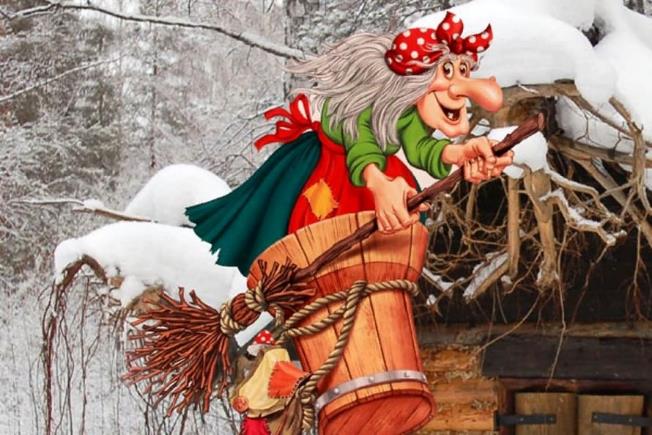 Подготовили: Гребенникова С.М.Елистратова С.В.«В гостях у Бабы Яги….»Дети в Зал заходят по волшебную музыкуВедущий. Ребята, какой замечательный и долгожданный зимний праздник сегодня наступил?(Ответы детей) Правильно Новый ГодАпочемуи взрослые, идетилюбятэтопраздник?(Ответыдетей)Ведущий обобщает ответы детей.Мы любимНовый годза ощущение сказки, котороецарит вокруг. За приятныеподарки,которыемыполучаемидаримблизким.Закрасивоукрашеннуюновогоднюю ёлку. Мылюбимего зафразу«СНовымгодом!»А ещё мы не представляем себе новогоднего праздника без Деда Мороза, нашегодоброго волшебника, который всегда приходит перед Новым годом для того, чтобыпоздравитьвсехивручитьподарки.И сегодня мы с вами собрались, чтобы весело отметить любимый всеми праздник–Новый год!!!Звучит музыка сильной метели! Появляется Дед Мороз(он бредет не может идти, потерялся , сбился с пути!)Дед Мороз:Заблудился  Я - Мороз
В дикой тундре средь берёз,
Подвела меня  метель,
Снег – перина, как постель.
Тропок нет, невидно зги,
Без оленей не дойти.
Не спешат они во тьму,
Волки воют на луну.
Где же выход, наконец?Теряет рукавицу(Набрел на дом Бабы Яги)
Дед Мороз: Что за терем расписной!Чудо чудное со мной!Я нашелся не пропал!Будто в сказку я попал!Попрошу подмоги,отдохну немного!(стучит в терем)Дед Мороз:Терем теремок, кто в тереме живет!?Кто в высоком живет!?Баба Яга: Кто -кто!!Я-Яга костяная нога!(прикрывает рот)Ой Дедуля, дорогой ,что случилося с тобой!Весь в снегу, глаза в туманеПроходи скорее в терем, буду потчивать, гадатьГостя чинного встречать!(заводит Мороза в терем)Б.Я.: рассказывай , что с тобой случилось? А я тебе чайку волшебного приготовлю, сил наберешься, согреешься. ( Шепчет) Память у тебя отшибет и со мной останешься! (хохочет в кулачок)Ставит котелок и варит зелье со змеями, лягушками, Д.М. не видит.Д.М.: Лютая вьюга налетела, лошади мои сбились с пути, убежали, я остался один. Брел , брел, вот и чудо спасло меня, пришел к тебе! Ступа есть, метла есть , отдохну и полетим подарки с тобой раздавать!Б.Я: Полетим, полетим, (хихикает) Ну вот чай волшебный готов! Пей Дедушка ,сил набирайся, подарков много, нужно все дела успеть сделать! (Д.М. выпивает зелье и все забывает)Б.Я.: Ну что полетели???Д.М.: куда? (Яга смеется), дед Мороз засыпает!!!Б.Я.: Куда, куда! А вот теперь никуда, что ж это я сама и сама НГ встречаю, сейчас поспит , а потом полетим все подарки заберем, где он их там потерял и будем праздновать!!!! Ха.ха.ха!!! (Появляются из за елки снежинки на носочках подходят к окошку и     видят Д.М. спит качают головой)Снежинка: Подружка ,что же делать, дедушку спасать нужно, как же ребята без      праздника и подарков!Снежинка 2: Конечно, нам найти Снегурочку нужно и рассказать о беде!!!(Оббегают елку)Зовут Снегурочку: Снегурочка!!! Ауууу!Аууу!Выходит Снегурочка, несет в руках варежку Д.М.Снегурочка: Здравствуйте Милые снежинки! Вы меня звали?Снежинки: Да, дорогая Снегурочка!!!Баба Яга Деда Мороза похитила!!Снегурочка: А я как раз его ищу, кони вернулись и сказали, что вьюга налетела и Дедушка потерялся и подарки тоже, вот иду его искать, да нашла только варежку!Снежинки:  Скорее, быстрее, Б.Я.  напоила его зельем и он все забыл!Снегурочка: Вот негодница!!! Идем покажете , где живет Яга!!!(Приходят к терему, стучит Снегурочка и громким голосом говорит)Снегурочка: Выходи, Злодейка!!! Расколдовывай Деда Мороза!!!Возвращай его Нам!Б.Я: Ой, чего расшумелись! Цыц!!!!! Молчите!!! А то гостя моего разбудите!Чего надо Вам!!!Снегурочка: Расколдовывай Деда Мороза!!! Быстро!Нам к ребятам спешить пора на праздник!!!Б.Я.: Еще чего, у вас праздник каждый год, подарки, а я одна, нет, так не пойдет. Я тоже праздник хочу и подарки!Снегурочка: Так зачем злой быть можно просто с нами пойти! Расколдовывай дедушку!Б.Я.: Не получится у Вас меня обмануть! И уговорить, вот выполните мои задания! Отдам Вам Дедушку! Подумайте! (уходит)Снегурочка: Что же делать Снежинки, придется соглашаться на условия Б.Я. Но знаю я, что задания сложные Нужно спасать праздники Дедушку Мороза! Одним нам не справиться. Очень нужна, ребята, ваша помощь! Волшебство Бабы-яги исчезнет, и она вынуждена будет отпустить дедушку, если мы справимся со всеми её испытаниями.Снежинки: Мы знаем кто нам поможет, ребята и детского сада «Солнышко» Летим! (Оббегают елку)Снежинка2: Вот и прилетели!Снегурочка: Ребята !Здравствуйте! Выручайте! Б.Я.заколдовала Дедушку Мороза! И расколдовать может только. Если мы справимся с ее заданиями! Вы поможете нам? (ответы детей)Снегурочка: Тогда в путь, метели не боитесь??(ответы детей)Танец СнежинокСнегурочка: Вот и пришли мы с вами к терему Б.Я. позовем ее?Все вместе: Баба Яга выход!!! Громко!!!(зовут)Б.Я:  Ой..Ой..ой.. чего  раскричались! Тута я!!Это вы что ли (смеется) соревноваться со мной пришли??? (ответы детей) Ну что ж бойтесь Меня!! Ничего у вас не получится!!!Снегурочка: Еще как получится! Да , ребята???Ведущий.Нучто,ребята,выготовык испытаниямБабы-яги?(Да)Тогда давайте посмотрим, что эта бабуля нам приготовила. И не забывайте, что мыдолжныбытьвнимательными,дружнымииорганизованными.Баба-яга. Вижу, вы готовы!  Отлично! Начинаемиспытания-соревнования. Если будете хорошо соревноваться получите снежинку! Кконцувсехиспытаний вывсевместедолжнынасобирать 10 снежинок. Только тогда Дед Мороз всё вспомнит ивернётсяксвоимновогоднимделам.Итак,начинаем!Баба-яга.Испытаниепервое!Испытание1«Серебряные шишки»Всем известно, что у меня много золота и серебра. Вот как-то я забыла закрыть свойсундук с серебряными шишками, вороны их и растащили. Найдите эти шишки исоберитеих.Оборудование: два обруча,20 сосновых шишек, обёрнутых фольгой, 20 различных мелких предметов (кубики, конфеты, маленькие мячики и т. п.), 2 ведерка для сбора шишек.Для детей приготовлен обруч, внутрь которого кладут 20 разных небольших предметов, среди которых 10 серебряных шишек.Ведущий. Ребята нам нужно выбрать одного игрока, который будет собиратьсеребряные шишки в ведерко в течение 1 минуты с завязанными глазами. Вы может помогать  словами «горячо», если рядом шишка, или «холодно», если  ищет не там. Нам нужно много шишек собрать, что бы получить снежинку! Готовы (выбирают игрока, кто смелый)При желании конкурс можно повторить2-3разаБаба-яга. Ну, с первым испытанием вы справились. Посмотрим, как намоихитрыевопросикиотвечатьбудете.Закаждыйправильный ответ командабудетполучатьснежинку.Испытание2«Вопросики» Мои Вопросики Ха хаха:Что чаще всего вставляют вместо носа снеговику?(Морковку)КемприходитсяДедуМорозу Снегурочка?(Внучкой)Куда кладёт подарки для детей Дед Мороз в домах и квартирах? (Подёлку)Сколькоразкурантыударяютвновогоднююночь?(Двенадцать)Как называются металлические палочки с нанесённым на один изконцовгорючимматериалом,которыйпригоренииразбрасываетсверкающиеискры?(Бенгальскиеогни)Как называется новогоднее украшение, которое может на ёлкесветитьсяимигать?(Гирлянда)- Кто пел колыбельную песенку ёлочке, которая родилась в лесу?(Метель)Баба-яга. Надо же, и со вторым испытанием справились.  Дает снежинку. Ладненько. А вот давайте-ка посмотрим, какие вы внимательные и наблюдательные.Испытание3 «Что изменилось?»Итак  внимательно рассматриваем новогоднюю ёлку . Потом все закрывают глаза, а  я поколдую, а теперь Внимааанииииеее!!! Что изменилось? Дети говорят какой игрушки не стало.Баба-яга. Какие умные детишки попались! Дает снежинку.Ладно,дам тогдавам испытание по сложнее!Баба-яга. Ох, умаялась я с вами. Предлагаю отдохнуть. Давайтепотанцуем!Ведущий. Ребята, давайте все выйдем из-за столов и потанцуем. Только танцевать мы будем по-особенному, на одной ноге и взявшись рукой за правое ухо.Танцевать будем под новогоднюю песенку. Пока звучит песенка, менять ногунельзя,отпускатьухонельзя. (Танцуют)Кто сдаётся — выбывает, а кто продержится до конца песенки, тот победит иполучит снежинкувкопилкукоманды.Вручениеснежинок.Баба-яга. Спасибо! Потешили старушку. Но всё равно просто так Деда Мороза я вам не отдам. Объявляю испытание для мальчиков.Испытание 4 «Ключики»Как-то каталась я на лодке по озеру и уронила в воду 2 ключа. Ключики важные инужные,давот Водяноймнеихнеотдаёт.Достаньтеихмне.Оборудование: 2 палочки, к каждой из которых привязана длинная верёвка; к концукаждойверёвкипривязанключ.Выбирается по одному мальчику. Им дают по палочке, к которым привязаны длинные веревки с ключиком на конце. Игроки под весёлую музыку наматывают верёвку на палочку, т.е. «достают ключики из озера». Выигрывает тот игрок, который достал ключик быстрее. Испытание можно повторить 2-3раза.Победителю(ям)получаютснежинку(и).Баба-яга.И мальчики, и девочки очень старались. Молодцы! Ноиспытания у меня не закончились. Сейчас я хочу проверить, как вы умеете рисовать!Нонепросторисовать,асзавязаннымиглазами.Испытание5«Рисуем снеговика» Дети по очереди подбегают и рисуют что нибудь снеговику. Баба-яга. Спасибо, потешили старушку. Красавцы-снеговикиполучились!Нуатеперьдавайтепоиграемвснежки ипосоревнуемся.Баба-яга.Что-то заигрались мы с вами. Скоро Новый год. А ёлка ещё ненаряжена.Поэтомувследующемиспытании выдолжныбудетенарядить ёлку.Испытание 6 «Наряди ёлку» Дети на скорость наряжают елочку маленькую для Бабы Яги маленькими шариками.Баба-яга. И с этим испытанием вы справились. Ёлочки наряжены. А вокруг ёлочки принято водить хоровод. Давайте потренируемся, а заодно и поиграем!Снегурочка! Давай варежки Дедушки! Они волшебные!!!Оборудование: толстые варежки–1пара.Дети становятся в круг. С помощью жребия выбирается игрок, который становится в центре круга – водящий. Он надевает толстые варежки, и ему завязывают глаза. Звучит музыка, все движутся по кругу, взявшись за руки. Музыка прекращается – водящий должен на ощупь определить, кто стоит перед ним, и правильно назвать имя.Баба-яга. Ох, и весело же, наверное, бывает у вас на новогоднем празднике! А мне вот хоровод водить не с кем. Только Кощей да Горыныч в гости иногда приходят. Да разве с ними поводишь хоровод…Вижу, что вы хорошие ребята. Справитесь с последним испытанием, отдам вам Деда Мороза. И буду плакать, да грустить!Снегурочка: Ну что ты бабушка! Расколдовывай Дедушку Мороза и Нам пора на праздник с ребятами, стихи читать, да песни петь, подарки получать! Идем с Нами!!! Поможешь мне подарки найти!
Б.Я.: Хорошо Снегурочка! Ну что готовы Дедушку Встретить! Пока буду колдовство снимать , вы хлопайте и зовите Дедушку Мороза!!!( Хлопают ,зовут, выходит ДМ, дети кричат Ура!)Д.М.: Ой, простите, задремал! Путь неблизкий я держал!
В теремочке прикорнул, оказалось, что заснул!
Где же варежки, кушак? Ай-Ай-Ай, попал впросак!
Вед.: Поможем Дедушке одеться, нарядиться?
Пусть он не горюет так, пусть с нами веселится!
( дети бегут за елку, несут одежду, помогают одеться Деду Морозу)
Д. М.: Вот спасибо вам детишки! С Новым Годом вас малышки!!!
Поиграем -ка немножко, побыстрее ходят ножки,
На щеках горит румянец, как люблю я этот танец!Хоровод  с ДМ ДМ: Ну спасибо детвора! Повеселили вы меня!Снегурочка:  Праздник получился яркий,  А теперь пришла пора  Детям получать...Дети: Подарки!Дед Мороз: Приготовил всем подарки,И сложил в большой мешок,Помню, что на санки ставил,Только где ж я их оставил? (думает)Снегурочка Что же делать, Дед Мороз? Без подарочков нельзя. Знают все, что возле ёлки Ждёт их очень детвора.Дед Мороз Ну-ка, посох мой волшебный,Мне скорее помоги!Ты по снегу постучи,Где подарки – покажи!(Показывает на елку)ДМ: Ребята, что то елочка просит! Тссс, нужно мне послушать! ( подходит к елке типа прислушивается, качает головой)ДМ: АААА, вот что моя Красавица! Конечно! Ребята елочка просит хоровод! Спляшем!?    Дети отвечают ДАА!Хоровод вокруг елки.Дед Мороз: Посмотрите, вон там, под ёлкой. Где колючие иголки. Мешок мой ёлка укрывала.И подарки охраняла. Ну чтобы подарки получить Дедушку нужно стишком озолотить!Стихи детей  ДМ: Ну что Ягуся и Внученька! Пора подарки раздавать!   (раздают подарки)ДМ: Все подарки получили?БЯ: Никого мы не забыли? Окончен праздник, наступил  Немного грустный миг прощанья,  Но не "прощай" мы говорим!  До скорого свидания!Дед МорозЖелаем вам на Новый годВсех радостей на свете,Здоровья на сто лет  впередИ вам, и вашим детям!Снегурочка Ну а нам, пора, друзья,   В сказку уходить.   Обещаем каждый год,   К вам в садик  приходить!    Танец «Ледяные ладошки»Герои машут до свидания и уходят!ФОТООТЧЁТ: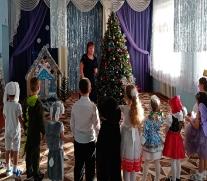 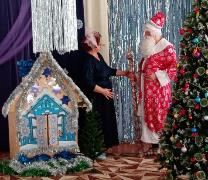 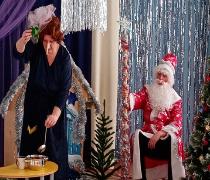 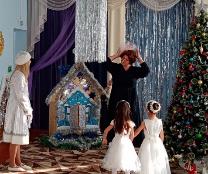 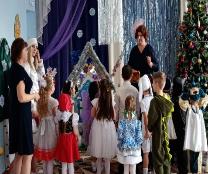 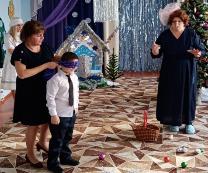 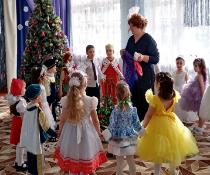 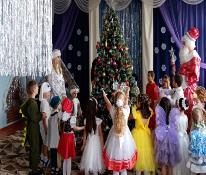 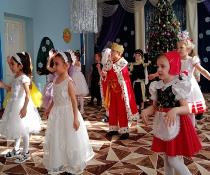 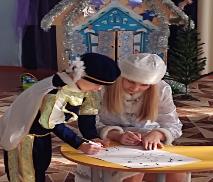 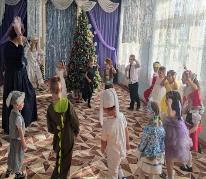 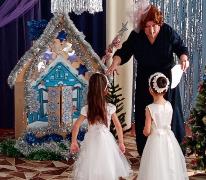 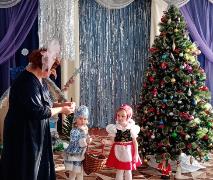 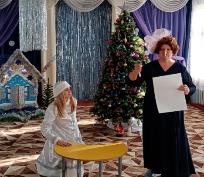 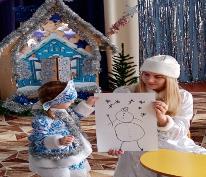 